NOTIFICAÇÃOAUTOS: 007826/2021O MUNICÍPIO DE IÇARA, pessoa jurídica de direito público, inscrito no CNPJ sob o nº 82.916.800/0001-11, com sede na Praça Presidente João Goulart, n° 120, Centro, no Município de Içara, neste ato, Considerando a instauração Processo Administrativo de Regularização Fundiária (REURB), com a finalidade de regularizar a área abaixo descrita, nos termos da Lei Federal n° 13.467/2017, NOTIFICA eventuais Titulares de domínio, confrontantes e terceiros interessados, para que, querendo, apresentem impugnação , no prazo de trinta dias contados da presente Publicação.A ausência de impugnação implicará a perda de eventual direito que o notificado titularize sobre o imóvel objeto da Reurb.MATRICULA ATINGIDA: 10.894 de Ordem do CRI da Comarca de Içara/SC, situada às margens da Rua Marino Cabreira de Propriedade de Maria Antônio Cabreira, Joel Mendes, Danilo Bertoldo Wigger, José Carlos Tomé e Zelair Catarina Felizberto Tomé.QUADRO DE COORDENADAS DA ÁREA ATINGIDA:PLANTA/MAPA ÁREA REGULARIZADA (MATRICULA 10.894):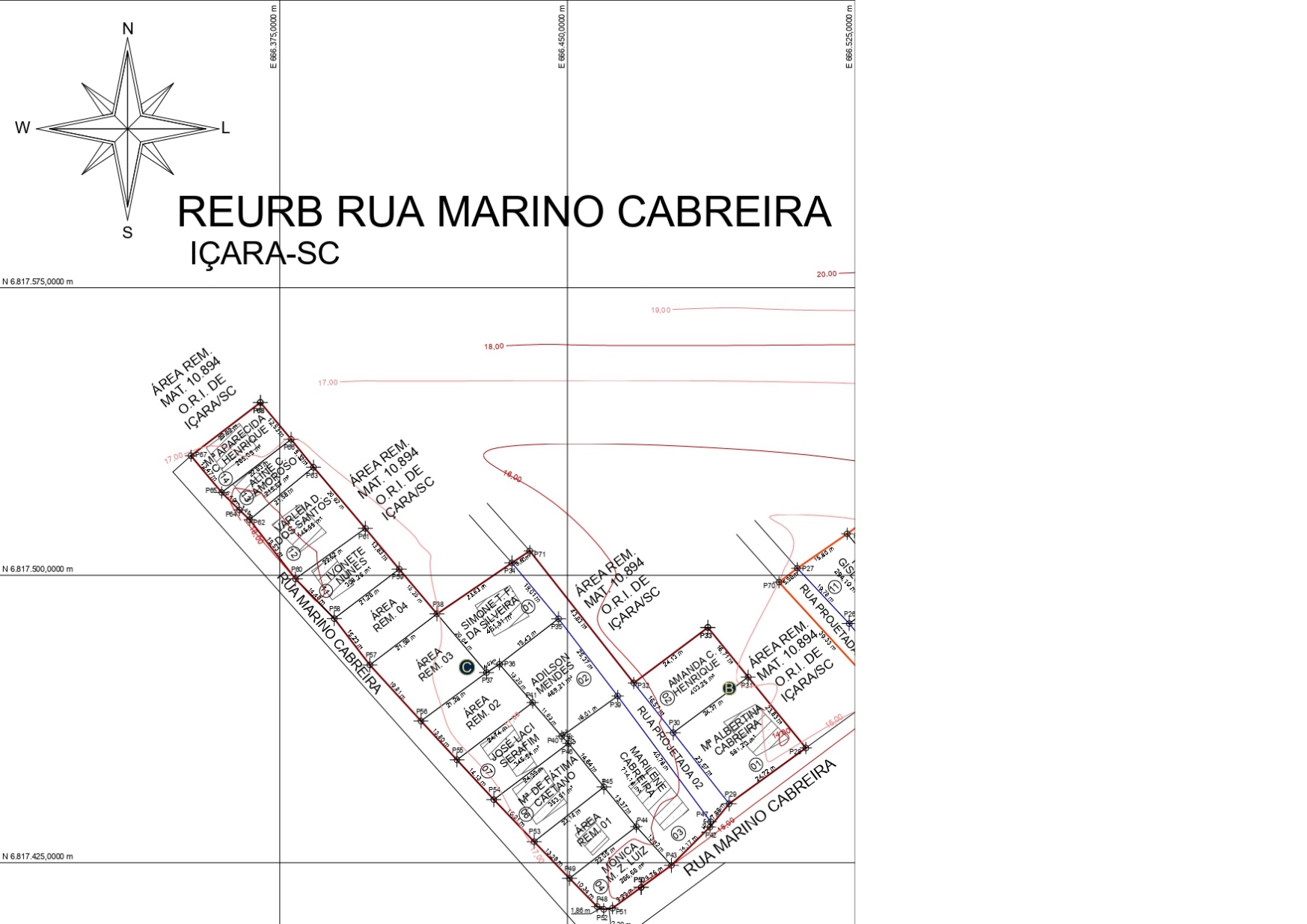 DeParaAzimuteDistânciaCoord. E(X)Coord. N(Y)P28P29233°57'51"24,72 m666.492,18706.817.440,4060P29P42219°32'32"7,88 m666.487,17006.817.434,3290P42P43225°09'37"14,17 m666.477,12406.817.424,3390P43P50233°52'21"9,76 m666.469,24406.817.418,5870P50P51234°04'21"9,23 m666.461,77106.817.413,1720P51P52262°16'35"2,29 m666.459,50006.817.412,8640P52P48292°32'39"1,86 m666.457,78006.817.413,5780P48P49315°32'27"10,34 m666.450,54106.817.420,9550P49P53316°05'21"13,28 m666.441,33106.817.430,5220P53P54316°10'09"15,21 m666.430,79606.817.441,4960P54P55317°12'31"14,13 m666.421,19806.817.451,8640P55P56317°07'32"13,80 m666.411,80606.817.461,9800P56P57317°43'09"19,81 m666.398,47906.817.476,6360P57P58322°26'49"15,23 m666.389,19506.817.488,7120P58P60315°31'54"14,48 m666.379,05106.817.499,0460P60P62322°15'53"19,53 m666.367,09706.817.514,4930P62P64314°00'02"3,69 m666.364,44306.817.517,0560P64P65314°36'47"6,49 m666.359,82306.817.521,6140P65P67320°07'51"12,47 m666.351,83006.817.531,1840P67P6852°26'20"22,82 m666.369,92306.817.545,0980P68P66140°08'13"12,53 m666.377,95606.817.535,4780P66P63141°23'58"9,32 m666.383,77076.817.528,1942P63P61139°41'11"20,92 m666.397,30406.817.512,2440P61P59140°19'37"13,83 m666.406,13116.817.501,6015P59P38139°48'47"15,25 m666.415,97286.817.489,9500P38P3455°45'19"23,63 m666.435,50596.817.503,2470P34P7156°30'43"5,60 m666.440,17466.817.506,3357P71P32141°43'48"43,83 m666.467,32306.817.471,9230P32P3353°06'02"24,13 m666.486,61876.817.486,4103P33P31140°54'40"16,71 m666.497,15206.817.473,4440P31P28140°54'40"23,83 m666.512,17696.817.454,9486